PRIVITAK br. 1. – PONUDBENI LISTPONUDBENI LIST ZA KONCESIJSKO ODOBRENJE NA PODRUČJU „PARKA PRIRODE TELAŠĆICA"1. NAZIV DJELATNOSTI:   2. PODACI O PODNOSITELJU PONUDE: 3.CIJENA PONUDE4. PRIVITCI PONUDI (obvezno je dostaviti cjelokupno navedenu dokumentaciju -sve priloge od 1. do 6., jer u protivnom ponuda neće biti uzeta u razmatranje.1. Potvrda porezne uprave o stanju poreznog duga u izvorniku ili ovjerenom presliku;2. Izvod iz sudskog registra za pravnu osobu odnosno odobrenje, obrtnica za obavljanje djelatnosti - za      fizičku osobu3. Potpisan Nacrt ugovora s propisanim uvjetima zaštite prirode – PRIVITAK br. 3;4. Izjava o dostavi jamstva - PRIVITAK br. 4; 5. Izjava o nepostojanju duga iz prethodnih koncesijskih odobrenja / ugovora – PRIVITAK br. 5.6. Dodatna vrijednost sukladno točki IX. ovog Poziva;          ___________________________			           ___________________________            (mjesto i datum)					              (potpis i pečat) PRIVITAK BR. 2. – NACRT UGOVORA JAVNA USTANOVA „PARK PRIRODE TELAŠĆICA“, 23281 Sali, Sali X 1, OIB: 39112943608, zastupana po ravnatelju mr.sc. Krešimiru Rašanu, kao davatelj koncesijskog odobrenja (u daljnjem tekstu:  Davatelj), s jedne strane,i ___________________________________, zastupan po ____________________________________,OIB ____________________________ (u daljnjem tekstu:  Ovlaštenik) zaključili su u Salima, dana _________________ 2023. godine, slijedeći UGOVOR O KONCESIJSKOM ODOBRENJUza organizaciju jednodnevnog brodskog prijevoza posjetiteljau svrhu posjećivanja „Parka prirode Telašćica"  I. OPĆE ODREDBE Članak 1.(1) Ugovorne strane suglasne su da je u provedenom postupku dodjele koncesijskog odobrenja prihvaćena ponuda Ovlaštenika i donijeta Odluka o dodjeli koncesijskog odobrenja za organizaciju jednodnevnog brodskog prijevoza posjetitelja u svrhu posjećivanja „Parka prirode Telašćica“ KLASA:__________ URBROJ:______________ od _________ 2023.g. (2) Ovim ugovorom ugovorne strane uređuju način obavljanja djelatnosti i međusobne odnose u svezi s koncesijskim odobrenjem iz stavka 1. ovog članka. Na Ugovor se primjenjuju odredbe Zakona o zaštiti prirode ( Narodne novine  80/13, 15/18, 14/19 i 127/19), Zakona o pružanju usluga u turizmu (Narodne novine  130/17, 25/19, 98/19) te drugih podzakonskih akata čije je poštivanje u obavljanju gospodarske djelatnosti na ovom zaštićenom području od primarne važnosti za zaštitu njegove sveukupne biološke i krajobrazne raznolikosti. II. PREDMET UGOVORA Članak 2.(1) Ovim ugovorom Davatelj daje Ovlašteniku koncesijsko odobrenje za organizaciju jednodnevnog brodskog prijevoza posjetitelja u svrhu posjećivanja „Parka prirode Telašćica“ s pristajanjem u uvali Mir nakon 10:00 sati i odlaskom iz uvale Mir do 16:00 sati istog dana,plovilom _______________ duljine ______ metara, plovilom _______________ duljine ______ metara, plovilom _______________ duljine ______ metara, plovilom _______________ duljine ______ metara, plovilom _______________ duljine ______ metara, sukladno ponudi ponuditelja koja je sastavni dio ovog Ugovora.(2) Ruta posjećivanja sastavni je dio ovog Ugovora. (3) Koncesijsko odobrenje dodjeljuje se na ograničeno razdoblje - do 31. 12. 2023. godine.(4) Predmet koncesijskog odobrenja nije moguće prenijeti na drugu pravnu ili fizičku osobu.III. UVJETI ZA OBAVLJANJE DJELATNOSTI Članak 3.(1) Davatelj koncesijskog odobrenja utvrđuje, a Ovlaštenik koncesijskog odobrenja obvezuje se u svrhu ostvarivanja zaštite područja, djelatnost obavljati uz slijedeće uvjete: 1. Ovlaštenik mora biti registriran i udovoljavati svim ostalim uvjetima utvrđenim zakonom i podzakonskim aktima kojima je uređena predmetna djelatnost. 2. Na informativnim tablama Ovlaštenik mora vidno istaknuti da ima koncesijsko odobrenje za djelatnost koju obavlja i program na koji se isto odnosi. 3. Prigodom posjeta i razgledavanja „Parka prirode Telašćica“, Ovlaštenik se mora držati Rute posjećivanja iz članka 2. ovog Ugovora.4. Dolazak i pristajanje u uvali Mir je u periodu iza 10:00 sati a odlazak iz uvale Mir do 16:00 sati istog dana.5. Svakom posjetitelju kojega prevozi, Ovlaštenik je obvezan osigurati i uručiti valjanu ulaznicu prije samog ulaska u područje „Parka prirode „Telašćica“.Članak 4.(1) Davatelj koncesijskog odobrenja utvrđuje, a Ovlaštenik koncesijskog odobrenja se obvezuje radi ostvarivanja zaštite područja, djelatnost obavljati uz slijedeće uvjete zaštite prirode: 1. Ovlaštenik ne smije svojim plovilom ni na koji način negativno utjecati na zaštićeno područje. 2. Organizirano turističko posjećivanje plovilima može se obavljati samo za vrijeme danjeg svjetla uz obvezno vođenje osposobljenih vodiča Ovlaštenika. 3. Tijekom organiziranog posjećivanja posjetitelji ne smiju dirati niti uznemiravati živi svijet ili iz mora iznijeti bilo koji dio žive ili nežive prirode ili na bilo koji način mijenjati zatečeno stanje. 4. Zabranjeno je stvarati buku veću od 55 dB u području Parka, a u zonama stroge zaštite (iz Rute posjećivanja) zabranjena je buka veća od 50 dB.5. Zabranjeno je jakim svjetlom remetiti postojeći noćni mir područja. 6. Ovlašteniku i posjetiteljima koje je doveo, zabranjeno je odbacivati otpad na svim lokacijama unutar područja „Parka prirode Telašćica“.7. Zabranjeno je ispuštanje tekućine i uporaba kemijskih i drugih sredstava kojima se može ugroziti postojanost biljnog i životinjskog svijeta ili na bilo koji način uništavati okoliš.8. Ovlaštenik djelatnost mora obavljati tako da ni na koji način ne ometa aktivnosti drugih korisnika i posjetitelja unutar „Parka prirode Telašćica“.9. Ovlaštenik mora pravovremeno i kvalitetno informirati posjetitelje koje prevozi o svim zabranjenim radnjama na području „Parka prirode Telašćica“.10. Ovlaštenik mora čuvati ugled „Parka prirode Telašćica“, naglašavati njegov značaj te promovirati ulogu Javne ustanove i njenu funkciju u zaštiti prirode, a u svojim promidžbenim materijalima vezanim za obavljanje djelatnosti za koju se izdaje koncesijsko odobrenje, ima obvezu naglasiti da se navedena aktivnost održava na području „Parka prirode Telašćica“.11. Ovlaštenik se obvezuje kapacitet posjeta, odnosno broj posjetitelja, održavati na razini koja omogućava svrsishodno organiziranje posjeta bez negativnih utjecaja na okoliš, kako se ne bi ugrozili ljudi, pejzažna obilježja te ekološka ravnoteža unutar područja „Parka prirode Telašćica“.12. Ovlaštenik se obvezuje pridržavati svih odredbi Zakona o zaštiti prirode i drugih propisa vezanih za ovo zaštićeno područje te uputa ovlaštene službene osobe JU P.P. „Telašćica“.(2) Ovlaštenik može u slučaju „više sile“ (neispravnost plovila) prijevoz putnika obaviti s drugim plovilom uz obvezu prethodne najave i dobivanja suglasnosti Davatelja koncesijskog odobrenja.(3) Plovilo prijavljeno u kategoriju do 17.99 metara može u slučaju „više sile“ iz prethodnog stavka biti zamijenjeno isključivo brodom iz iste kategorije plovila. (4) Za nepoštivanje propisanih uvjeta navedenih u koncesijskom odobrenju odgovara Ovlaštenik.(5) Svaki dolazak plovila sa posjetiteljima u Park, Ovlaštenik ima obvezu najaviti Službi čuvara prirode, u pravilu dan ranije, a najkasnije dva (2) sata prije ulaska u Park na mob: 098 467 988. (5) Nadzor nad obavljanjem djelatnosti Ovlaštenika provodi Javna ustanova „Park prirode Telašćica“. IV. NOVČANA NAKNADA Članak 5.(1) Za obavljanje djelatnosti iz članka 2. ovog Ugovora, Ovlaštenik koncesijskog odobrenja se obvezuje Davatelju koncesijskog odobrenja uplatiti novčanu naknadu. (2) Novčana naknada iz stavka 1. ovog članka obračunava se i naplaćuje jednokratno, prema duljini svakog pojedinog plovila s kojim će se obavljati djelatnost, a ona iznosi: - za plovila do 17,99 metara: 132,72 EUR - bez PDV-a. - za plovila od 18,00 metara: 185,81 EUR - bez PDV-a. (3) Naknadu iz stavka (1) i stavka (2), uvećanu za PDV, Ovlaštenik ima obvezu podmiriti po izdanom računu od strane Davatelja i to u roku od 8 dana od dana primitka. Ovlaštenik uplatu mora obaviti na žiro račun Davatelja otvoren kod Zagrebačke banke d.d. - IBAN broj: HR7423600001101992661. Članak 6.(1) U slučaju nepoštivanja roka plaćanja naknade Davatelj će svoja potraživanja naplatiti prethodno zaprimljenim  Jamstvom za uredno ispunjenje Ugovora i to u 100% iznosu Jamstva.Članak 7.(1) Davatelj se obvezuje da će sredstva dobivena uplatom naknade utvrđene ovim Ugovorom koristiti isključivo za zaštitu, održavanje, očuvanje i promicanje „Parka prirode Telašćica“.V. JAMSTVO ZA UREDNO ISPUNJENJE UGOVORAČlanak 8.(1) Pri potpisu ovog ugovora ovlaštenik koncesijskog odobrenja obvezuje se uručiti davatelju koncesijskog odobrenja jamstvo za uredno ispunjenje ovog Ugovora za slučaj povrede ugovornih obveza u obliku bjanko zadužnice. Jamstvo se izdaje u korist davatelja koncesijskog odobrenja, s rokom važenja 15 (petnaest) dana dužim od ugovorenog roka.(2) Ovlaštenik umjesto bjanko zadužnice može uplatiti i novčani polog.  Novčani polog dostavlja se u iznosu od 1.327,22 EUR na račun davatelja koncesijskog odobrenja broj  IBAN-a:  HR7423600001101992661, kod  Zagrebačke banke d.d.. U pozivu na broj obavezno je navesti OIB Ovlaštenika, a pod svrhom plaćanja potrebno je navesti broj Ugovora te da se radi o jamstvu za uredno izvršenje Ugovora.VI. PRIJEVREMENI RASKID UGOVORA Članak 9.(1) Ugovor o koncesijskom odobrenju prestaje biti valjan: - istekom vremena na koje je koncesijsko odobrenje dodijeljeno; - smrću, odnosno prestankom pravne osobe ovlaštenika koncesijskog odobrenja ako se prava i obveze iz ugovora ne prenesu na nasljednika, odnosno pravnog slijednika, - ako nadležno tijelo utvrdi da ovlaštenik koncesijskog odobrenja ne provodi mjere zaštite prirode koje je utvrdilo nadležno tijelo, ili postupa suprotno tim uvjetima; - ako je ovlašteniku koncesijskog odobrenja pravomoćnom odlukom suda ili upravnoga tijela zabranjeno obavljanje djelatnosti; - ako nastanu razlozi, promjenom režima zaštite područja na kojem je izdano koncesijsko odobrenje koji sprječavaju dodjeljivanje, odnosno korištenje koncesije na tom području, - sporazumnim raskidom ugovora. (2) U slučaju spora o prestanku važenja Ugovora iz razloga utvrđenih stavkom 1. ovog članka odlučuje Trgovački sud u Zadru. Članak 10.(1) Ugovor o koncesijskom odobrenju može se jednostrano raskinuti i prije isteka vremena na koji je zaključen u slučaju: - ako Ovlaštenik ne obavlja djelatnost sukladno uvjetima iz ovog Ugovora, - ako Ovlaštenik ne obavlja plovidbu prema ruti posjećivanja koja je sastavni dio ovog Ugovora, - ako Ovlaštenik prestane kontinuirano obavljati djelatnost za koju je Ugovor zaključen, - ako Ovlaštenik preuzete financijske obveze ne obavlja sukladno članku 5. ovog Ugovora. (2) Prije jednostranog raskida Ugovora Davatelj mora prethodno pisanim putem upozoriti Ovlaštenika o takvoj svojoj namjeri, te mu odrediti primjereni rok za otklanjanje razloga za raskid Ugovora i za izjašnjavanje o tim razlozima. (3) Ako Ovlaštenik ne otkloni razloge za raskid Ugovora u roku iz stavka 2. ovoga članka, Davatelj će raskinuti Ugovor. (4) Davatelj ukida Odluku o davanju koncesijskog odobrenja i novom Odlukom raskida ovaj Ugovor. (5) Zbog neispunjenja obveza Davatelja, Ovlaštenik može jednostavno raskinuti ovaj Ugovor. VII. NADZOR NAD PROVOĐENJEM UGOVORAČlanak 11.(1) Ugovorne strane utvrđuju da Služba čuvara prirode davatelja koncesijskog odobrenja obavlja kontrolu i nadzor nad provođenjem ovog Ugovora, te da ista služba ima ovlasti i pravo Ovlašteniku zabraniti sve djelatnosti koje nisu u skladu s ovim Ugovorom i pozitivnim zakonskim propisima. Članak 12.(1) Ugovorne strane utvrđuju da ovaj Ugovor ima snagu ovršne javnobilježničke isprave sukladno pozitivnim zakonskim propisima. VIII. PRIJELAZNE I ZAVRŠNE ODREDBE Članak 13.(1) Davatelj koncesijskog odobrenja odriče se svake odgovornosti u slučaju materijalne ili nematerijalne štete koju Ovlaštenik pretrpi u obavljanju njegove djelatnosti za koju je zaključen ovaj Ugovor, izuzev u slučaju kada je sam Davatelj odgovoran za kršenje zakonskih obveza ili obveza iz ovog Ugovora.(2) Davatelj koncesijskog odobrenja zadržava pravo izmjene ovog Ugovora sukladno izmjenama zakonskih i podzakonskih akata te odluci Upravnog vijeća.Članak 14.(1) Ovaj Ugovor je napisan u 3 (tri) istovjetna primjerka, od kojih Davatelj koncesijskog odobrenja zadržava 2 (dva) primjerka, a Ovlaštenik koncesijskog odobrenja 1 (jedan) primjerak. KLASA: URBROJ:U Salima, _______________ 2023. godine            ZA DAVATELJA 				                	          ZA OVLAŠTENIKA KONCESIJSKOG ODOBRENJA:                                                   KONCESIJSKOG ODOBRENJA:	_________________________			                         ________________________mr.sc. Krešimir Rašan, ravnatelj			    	PRIVITAK BR. 3.  – IZJAVA O DOSTAVI JAMSTVA Sukladno točki XV. - Poziva na nadmetanje za dodjelu koncesijskog odobrenja za organizaciju jednodnevnog brodskog prijevoza posjetitelja u svrhu posjećivanja „Parka prirode Telašćica“;I Z J A V A(sve tražene podatke popuniti tiskanim slovima) kojom ja ________________________________ iz _________________________________________  (ime i prezime)				  (adresa stanovanja) kao osoba ovlaštena po zakonu za zastupanje gospodarskog subjekta kojeg zastupam: ___________________________________________________________________________________ (naziv i adresa gospodarskog subjekta, OIB ili identifikacijski broj države poslovnog nastana) ___________________________________________________________________________________izjavljujem i potvrđujemo da ću prigodom potpisa Ugovora o dodjeli koncesijskog odobrenja dostaviti jamstvo za uredno ispunjenje Ugovora u obliku ________________________ na iznos od 1.327,22 EUR. U ______________,  _________  2023. godine.                            Za ponuditelja_______________________________________                        ovlaštena osoba,  M.P. PRIVITAK BR. 4. - IZJAVA O NEPOSTOJANJU DUGOVANJA IZ PRETHODNIH KONCESIJSKIH ODOBRENJA I UGOVORNIH OBVEZASukladno točki XIII. - Poziva na nadmetanje za dodjelu koncesijskog odobrenja za organizaciju jednodnevnog brodskog prijevoza posjetitelja u svrhu posjećivanja „Parka prirode Telašćica“;I Z J A V A(sve tražene podatke popuniti tiskanim slovima)kojom ja  ______________________________  iz  ________________________________________           (ime i prezime)				      (adresa stanovanja) kao osoba ovlaštena po zakonu za zastupanje gospodarskog subjekta kojeg zastupam: ___________________________________________________________________________________ (naziv i adresa gospodarskog subjekta, OIB ili identifikacijski broj države poslovnog nastana) ___________________________________________________________________________________izjavljujem i potvrđujem da nemamo dugovanja prema Davatelju koncesijskog odobrenja iz prethodnih koncesijskih odobrenja i ugovornih obveza.  U ______________, ___________________ 2023. godine.                            Za ponuditelja_______________________________________                        ovlaštena osoba,  M.P. PRIVITAK br. 5. – RUTA POSJEĆIVANJA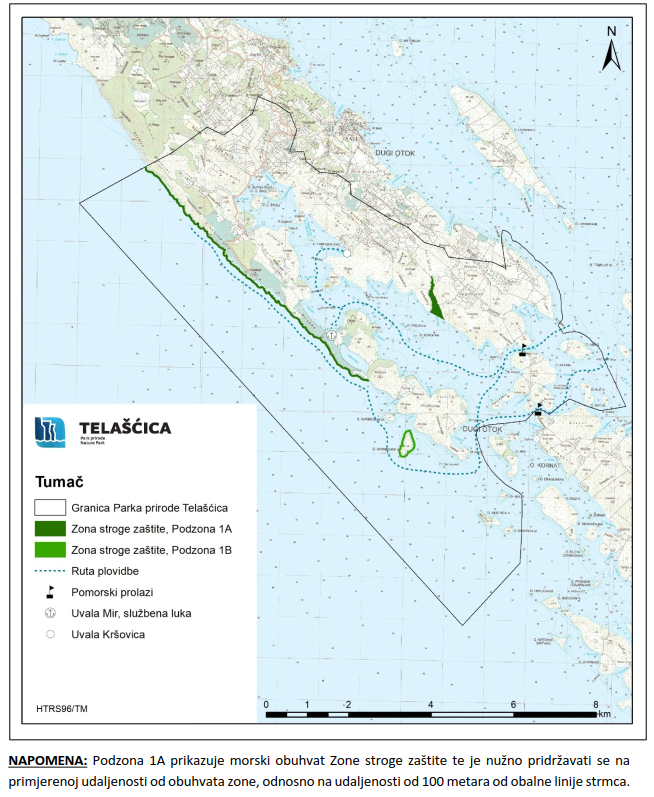 Organizacija jednodnevnog brodskog prijevoza posjetitelja u svrhu posjećivanja „Parka prirode Telašćica“NAZIV PRAVNE OSOBE / IME I PREZIME FIZIČKE OSOBE SJEDIŠTEOIBIME- REGISTARSKA OZNAKA PLOVILA 1IME- REGISTARSKA OZNAKA PLOVILA 2IME- REGISTARSKA OZNAKA PLOVILA 3PONUDITELJ JE/ NIJE  U SUSTAVU PDV-aKONTAKT OSOBAADRESA ZA DOSTAVU POŠTEADRESA E- POŠTEBROJ TELEFONA/MOBDuljina plovila (m)Cijena ponude (EUR) bez PDV-a